__________________________________________________________________________________________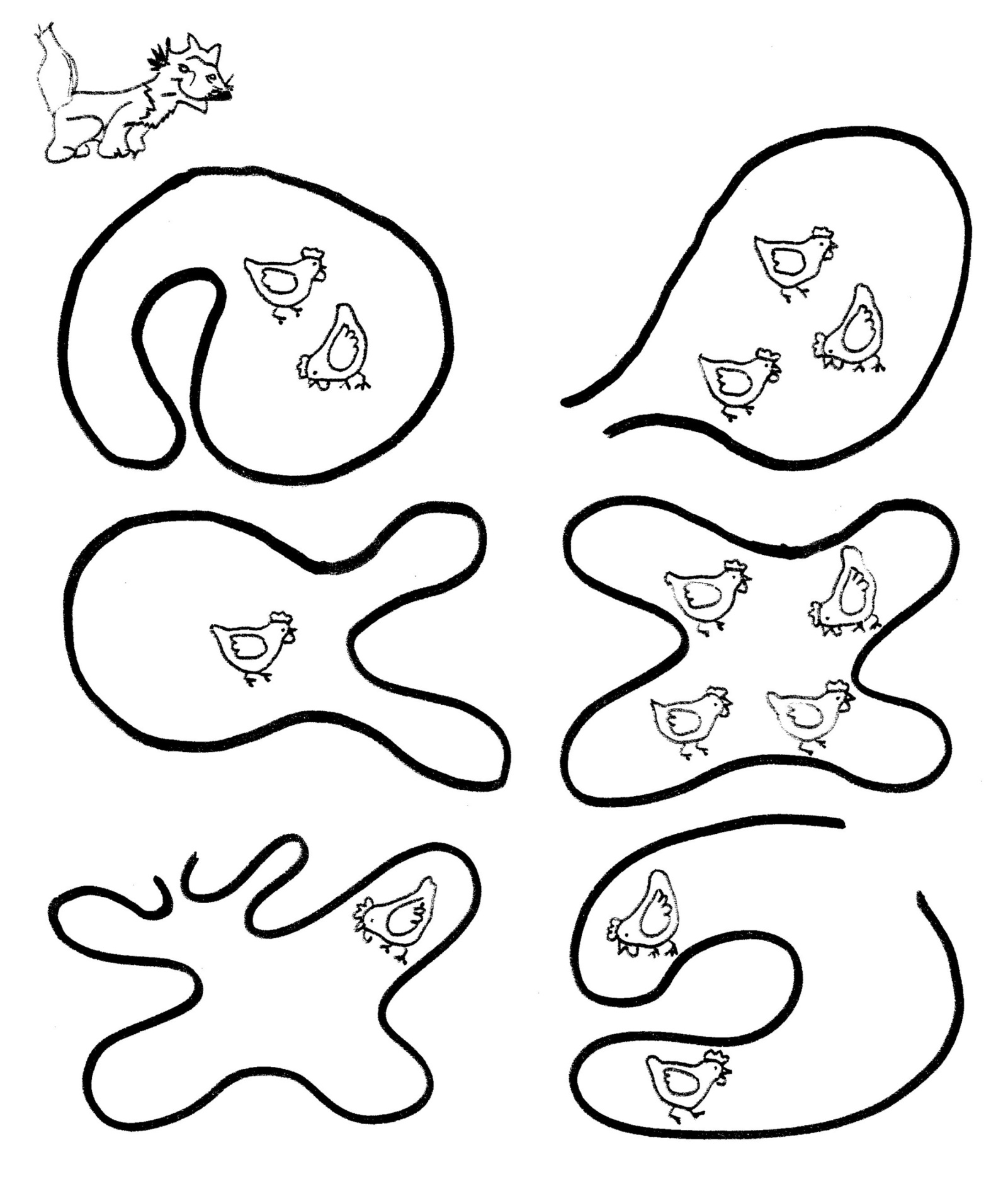 Domaine : structuration spatialeCompétence : identifier des lignes ouvertes ou fermées.Consigne : Colorie les poules bien enfermées. Barre celles que le renard peut manger.Date :Evaluation :